2019 AFMS Softball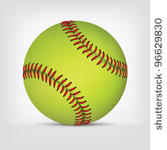 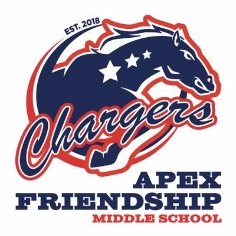 ScheduleRecord: 2-11DateOpponentTimeResultMarch 7@Reedy Creek MS4:15 pmW 20-4March 11Reedy Creek MS4:15 pmW 13-10March 14@Fuquay Varina MS4:15 pmL 24-1March 18Holly Grove MS4:15 pmL 13-5March 21Bye 4:15 pmMarch 25@West Lake MS4:15 pmL 16-0April 1@Holly Ridge MS4:15 pmL 17-3April 4Lufkin Road MS4:15 pmL 17-3April 11@Holly Grove MS4:15 pmL 10-0April 24Fuquay-Varina MS4:15 pmL 11-1April 25Bye4:15 pmApril 29West Lake MS4:15 pmL 17-0April 30Apex MS4:15 pmL 14-1May 2@Apex MS4:15 pmL 20-0May 6Holly Ridge MS4:15 pmL 13-3May 9@Lufkin Road MS4:15 pm